Zadanie do wykonania:Odszukaj na mapie miejscowości przedstawione na slajdach. Twoim zadaniem jest wyznaczenie najkrótszej trasy wycieczki, podczas której zobaczysz następujące miejscowości: Odolanów, Moja Wola, Sośnie, Nabyszyce, Gliśnica, Kuroch, Antonin, Wałkowa, Sułów.Wycieczkę zaczynasz i kończysz w Odolanowie. Kolejność odwiedzania podanych miejsc jest dowolna, ale każde możesz odwiedzić tylko raz. Oblicz ile kilometrów pokonasz odwiedzając podane miejscowości. Przygotuj trasę, która pozwoli dotrzeć do podanych miejscowości, pokonując  jak najmniej kilometrów. W edytorze tekstu napisz kilka zdań na temat odwiedzanej miejscowości.Odległości w kilometrach i ciekawostki  znajdziesz w Internecie. Autor: Małgorzata Brodala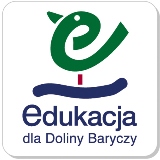 